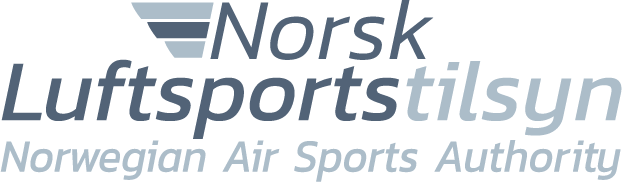 Til internt bruk for NLTTil internt bruk for NLTSøknad mottatt datoBehandlingsdatoSaksbehandler sign.SØKNAD OG RAPPORTSKJEMA FOR FI(S) KOMPETANSEVURDERING.SØKNAD OG RAPPORTSKJEMA FOR FI(S) KOMPETANSEVURDERING.Jeg søker herved om:Jeg søker herved om:Instruktørrettighet for seilfly (FI(S)) i hht gjennomføringsforordning (EU) 2018/1976 vedlegg III (del SFCL)Fornye/gjenoppta min FI(S)-rettighet, se SFCL.360(d)1. Opplysninger om søker:1. Opplysninger om søker:1. Opplysninger om søker:Etternavn
Fornavn og eventuelt mellomnavn
Fødselsdato og -sted 
	Adresse
Adresse
Postnummer og -sted
Nasjonalitet
E-post
Telefon
Søkerens signatur:
…………………………………………………………………………..Søkerens signatur:
…………………………………………………………………………..2. Opplysninger om SPL – sertifikat 2. Opplysninger om SPL – sertifikat 2. Opplysninger om SPL – sertifikat Sertifikat nummer: Privilegier i tillegg:
(kryss av det som passer) TMG 
 TMG natt Avansert akrobatikk Seilfly skyflyging Seilfly slep med TMG Banner slep med TMGStartmetoder(Kryss av det som passer) Flyslep Vinsjstart Strikkstart Selvstart (SLG)3. Erfaring før utdanning til FI(S)3. Erfaring før utdanning til FI(S)3. Erfaring før utdanning til FI(S)3. Erfaring før utdanning til FI(S)SeilflySeilflyTMGTimer som fartøysjefTimer totaltAntall starter som fartøysjefmed flyslep: 	på TMG: Antall starter som fartøysjefmed selvstart (SLG):     på TMG: Antall starter som fartøysjefmed vinsj: 	på TMG: 4. Anbefaling4. AnbefalingJeg anbefaler                                                              til FI(S) kursJeg anbefaler                                                              til FI(S) kursNavn på ATO/DTO:Dato for vurdering:
Navn (store bokstaver) på skolesjef i ATO/DTO Navn (store bokstaver) på skolesjef i ATO/DTO Navn (store bokstaver), sertifikat nr. og signatur for FI(S) som utfører vurdering av flygingen (hvis aktuelt) 
Navn (store bokstaver), sertifikat nr. og signatur for FI(S) som utfører vurdering av flygingen (hvis aktuelt) 
Signatur………………………………………………………………………5. Erklæring fra ATO/DTO5. Erklæring fra ATO/DTOJeg bekrefter at                                                                                                                              tilfredsstillende har fullført et godkjent opplæringskurs for FI(S)-rettighet i samsvar med relevant pensum.Jeg bekrefter at                                                                                                                              tilfredsstillende har fullført et godkjent opplæringskurs for FI(S)-rettighet i samsvar med relevant pensum.Timer i løpet av kurset: Starter i løpet av kurset: Seilfly, motorseilfly eller TMG benyttet:Seilfly, motorseilfly eller TMG benyttet:Navn på skolesjef: Navn på skolesjef: Signatur:Signatur:Navn på ATO/DTO: Navn på ATO/DTO: HERFRA SKAL KONTROLLANT FYLLE UTHERFRA SKAL KONTROLLANT FYLLE UTHERFRA SKAL KONTROLLANT FYLLE UTHERFRA SKAL KONTROLLANT FYLLE UTHERFRA SKAL KONTROLLANT FYLLE UT6. Resultat fra kompetansevurdering6. Resultat fra kompetansevurdering6. Resultat fra kompetansevurdering6. Resultat fra kompetansevurdering6. Resultat fra kompetansevurderingMuntlig teori-eksaminering: Bestått Delvis bestått Ikke beståttPraktisk del:Praktisk del: Bestått Delvis bestått Ikke beståttBegrunnelse og detaljer ved ikke bestått eller delvis bestått, eller andre bemerkninger:Begrunnelse og detaljer ved ikke bestått eller delvis bestått, eller andre bemerkninger:Begrunnelse og detaljer ved ikke bestått eller delvis bestått, eller andre bemerkninger:Begrunnelse og detaljer ved ikke bestått eller delvis bestått, eller andre bemerkninger:Begrunnelse og detaljer ved ikke bestått eller delvis bestått, eller andre bemerkninger:Ved ikke bestått:
(kryss av) Jeg anbefaler videre bakketrening før ny eksamen. Jeg anbefaler videre flygetrening med en FI(S) før ny eksamen. Jeg anser ikke videre flyging eller teoretisk instruksjon nødvendig før ny eksamen. Jeg anbefaler videre bakketrening før ny eksamen. Jeg anbefaler videre flygetrening med en FI(S) før ny eksamen. Jeg anser ikke videre flyging eller teoretisk instruksjon nødvendig før ny eksamen. Jeg anbefaler videre bakketrening før ny eksamen. Jeg anbefaler videre flygetrening med en FI(S) før ny eksamen. Jeg anser ikke videre flyging eller teoretisk instruksjon nødvendig før ny eksamen. Jeg anbefaler videre bakketrening før ny eksamen. Jeg anbefaler videre flygetrening med en FI(S) før ny eksamen. Jeg anser ikke videre flyging eller teoretisk instruksjon nødvendig før ny eksamen.Jeg som undertegnede kontrollant:har mottatt informasjon fra søkeren om erfaring og opplæring, og funnet ut at erfaring og opplæring er i samsvar med gjeldende krav i gjennomføringsforordning (EU) 2018/1976 vedlegg III (del SFCL)bekrefter at alle nødvendige manøvrer og øvelser er fullført, med mindre annet er angitt ovenfor i tilfelle ikke bestått, oghvis det er aktuelt, ha gjennomgått og anvendt de nasjonale prosedyrene og kravene til søkerens kompetente myndighet som er forskjellig fra den kompetente myndigheten som utstedte mitt kontrollant bevis.Jeg som undertegnede kontrollant:har mottatt informasjon fra søkeren om erfaring og opplæring, og funnet ut at erfaring og opplæring er i samsvar med gjeldende krav i gjennomføringsforordning (EU) 2018/1976 vedlegg III (del SFCL)bekrefter at alle nødvendige manøvrer og øvelser er fullført, med mindre annet er angitt ovenfor i tilfelle ikke bestått, oghvis det er aktuelt, ha gjennomgått og anvendt de nasjonale prosedyrene og kravene til søkerens kompetente myndighet som er forskjellig fra den kompetente myndigheten som utstedte mitt kontrollant bevis.Jeg som undertegnede kontrollant:har mottatt informasjon fra søkeren om erfaring og opplæring, og funnet ut at erfaring og opplæring er i samsvar med gjeldende krav i gjennomføringsforordning (EU) 2018/1976 vedlegg III (del SFCL)bekrefter at alle nødvendige manøvrer og øvelser er fullført, med mindre annet er angitt ovenfor i tilfelle ikke bestått, oghvis det er aktuelt, ha gjennomgått og anvendt de nasjonale prosedyrene og kravene til søkerens kompetente myndighet som er forskjellig fra den kompetente myndigheten som utstedte mitt kontrollant bevis.Jeg som undertegnede kontrollant:har mottatt informasjon fra søkeren om erfaring og opplæring, og funnet ut at erfaring og opplæring er i samsvar med gjeldende krav i gjennomføringsforordning (EU) 2018/1976 vedlegg III (del SFCL)bekrefter at alle nødvendige manøvrer og øvelser er fullført, med mindre annet er angitt ovenfor i tilfelle ikke bestått, oghvis det er aktuelt, ha gjennomgått og anvendt de nasjonale prosedyrene og kravene til søkerens kompetente myndighet som er forskjellig fra den kompetente myndigheten som utstedte mitt kontrollant bevis.Jeg som undertegnede kontrollant:har mottatt informasjon fra søkeren om erfaring og opplæring, og funnet ut at erfaring og opplæring er i samsvar med gjeldende krav i gjennomføringsforordning (EU) 2018/1976 vedlegg III (del SFCL)bekrefter at alle nødvendige manøvrer og øvelser er fullført, med mindre annet er angitt ovenfor i tilfelle ikke bestått, oghvis det er aktuelt, ha gjennomgått og anvendt de nasjonale prosedyrene og kravene til søkerens kompetente myndighet som er forskjellig fra den kompetente myndigheten som utstedte mitt kontrollant bevis.Kontrollantens sertifikatnummer: Kontrollantens sertifikatnummer: Kontrollantens sertifikatnummer: Kontrollantens navn:Kontrollantens navn:Kontrollantens navn:Dato og kontrollantens signatur:
 Dato og kontrollantens signatur:
 7. VedleggDetaljert rapport i henhold til NLT-090 og NLT-095B skal vedlegges Kopi av kontrollantens SPL-sertifikat (i tilfeller der den kompetente myndigheten til søkeren er forskjellig fra den kompetente myndigheten til kontrollanten)